Ad Valorem Tax Exemption APPLICATION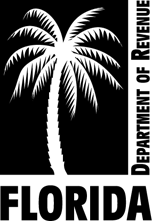 cHARTER SCHOOL FACILITIESSection 196.1983,  StatutesThis form must be signed and returned on or before March 1.For use by charter schools or owners of facilities used to house a charter school.For use by charter schools or owners of facilities used to house a charter school.For use by charter schools or owners of facilities used to house a charter school.For use by charter schools or owners of facilities used to house a charter school.For use by charter schools or owners of facilities used to house a charter school.For use by charter schools or owners of facilities used to house a charter school.For use by charter schools or owners of facilities used to house a charter school.For use by charter schools or owners of facilities used to house a charter school.For use by charter schools or owners of facilities used to house a charter school.For use by charter schools or owners of facilities used to house a charter school.For use by charter schools or owners of facilities used to house a charter school.For use by charter schools or owners of facilities used to house a charter school.Applicant name Applicant name Applicant name Charter school name Charter school name Charter school name AddressAddressAddressAddressPhone 	 Phone 	 Parcel IDParcel IDLegal description Legal description Legal description Legal description Legal description Legal description Legal description Legal description Legal description Legal description Legal description Legal description Percentage and description of property used by charter school	     %Percentage and description of property used by charter school	     %Percentage and description of property used by charter school	     %Percentage and description of property used by charter school	     %Percentage and description of property used by charter school	     %Percentage and description of property used by charter school	     %Percentage and description of property used by charter school	     %Percentage and description of property used by charter school	     %Percentage and description of property used by charter school	     %Percentage and description of property used by charter school	     %Percentage and description of property used by charter school	     %Percentage and description of property used by charter school	     %As of January 1 of this year, 20   , the property listed above was used to house a charter school whose charter has been approved by the charter school's sponsor and the governing board pursuant to section 1002.33, F.S.I understand that the property appraiser may require supplemental and additional information, other than the application, and I am willing to comply with any reasonable request to furnish this information.As of January 1 of this year, 20   , the property listed above was used to house a charter school whose charter has been approved by the charter school's sponsor and the governing board pursuant to section 1002.33, F.S.I understand that the property appraiser may require supplemental and additional information, other than the application, and I am willing to comply with any reasonable request to furnish this information.As of January 1 of this year, 20   , the property listed above was used to house a charter school whose charter has been approved by the charter school's sponsor and the governing board pursuant to section 1002.33, F.S.I understand that the property appraiser may require supplemental and additional information, other than the application, and I am willing to comply with any reasonable request to furnish this information.As of January 1 of this year, 20   , the property listed above was used to house a charter school whose charter has been approved by the charter school's sponsor and the governing board pursuant to section 1002.33, F.S.I understand that the property appraiser may require supplemental and additional information, other than the application, and I am willing to comply with any reasonable request to furnish this information.As of January 1 of this year, 20   , the property listed above was used to house a charter school whose charter has been approved by the charter school's sponsor and the governing board pursuant to section 1002.33, F.S.I understand that the property appraiser may require supplemental and additional information, other than the application, and I am willing to comply with any reasonable request to furnish this information.As of January 1 of this year, 20   , the property listed above was used to house a charter school whose charter has been approved by the charter school's sponsor and the governing board pursuant to section 1002.33, F.S.I understand that the property appraiser may require supplemental and additional information, other than the application, and I am willing to comply with any reasonable request to furnish this information.As of January 1 of this year, 20   , the property listed above was used to house a charter school whose charter has been approved by the charter school's sponsor and the governing board pursuant to section 1002.33, F.S.I understand that the property appraiser may require supplemental and additional information, other than the application, and I am willing to comply with any reasonable request to furnish this information.As of January 1 of this year, 20   , the property listed above was used to house a charter school whose charter has been approved by the charter school's sponsor and the governing board pursuant to section 1002.33, F.S.I understand that the property appraiser may require supplemental and additional information, other than the application, and I am willing to comply with any reasonable request to furnish this information.As of January 1 of this year, 20   , the property listed above was used to house a charter school whose charter has been approved by the charter school's sponsor and the governing board pursuant to section 1002.33, F.S.I understand that the property appraiser may require supplemental and additional information, other than the application, and I am willing to comply with any reasonable request to furnish this information.As of January 1 of this year, 20   , the property listed above was used to house a charter school whose charter has been approved by the charter school's sponsor and the governing board pursuant to section 1002.33, F.S.I understand that the property appraiser may require supplemental and additional information, other than the application, and I am willing to comply with any reasonable request to furnish this information.As of January 1 of this year, 20   , the property listed above was used to house a charter school whose charter has been approved by the charter school's sponsor and the governing board pursuant to section 1002.33, F.S.I understand that the property appraiser may require supplemental and additional information, other than the application, and I am willing to comply with any reasonable request to furnish this information.As of January 1 of this year, 20   , the property listed above was used to house a charter school whose charter has been approved by the charter school's sponsor and the governing board pursuant to section 1002.33, F.S.I understand that the property appraiser may require supplemental and additional information, other than the application, and I am willing to comply with any reasonable request to furnish this information.TO BE COMPLETED BY LANDLORDTO BE COMPLETED BY LANDLORDTO BE COMPLETED BY LANDLORDTO BE COMPLETED BY LANDLORDTO BE COMPLETED BY LANDLORDTO BE COMPLETED BY LANDLORDTO BE COMPLETED BY LANDLORDTO BE COMPLETED BY LANDLORDTO BE COMPLETED BY LANDLORDTO BE COMPLETED BY LANDLORDTO BE COMPLETED BY LANDLORDTO BE COMPLETED BY LANDLORDI hereby certify that the above charter school has been provided an affidavit certifying that lease payments made by the school will be reduced to the extent of the exemption received. The full amount of the benefit derived from the exemption  has been  will be disclosed to the charter school on      	 (date) and the amount will be credited through an  annual  monthly credit to the charter school's lease payments.Under penalties of perjury, I declare that I have read the foregoing application and that the facts stated in it are true. If prepared by someone other than the applicant, this declaration is based on all the information of which he or she has knowledge.I hereby certify that the above charter school has been provided an affidavit certifying that lease payments made by the school will be reduced to the extent of the exemption received. The full amount of the benefit derived from the exemption  has been  will be disclosed to the charter school on      	 (date) and the amount will be credited through an  annual  monthly credit to the charter school's lease payments.Under penalties of perjury, I declare that I have read the foregoing application and that the facts stated in it are true. If prepared by someone other than the applicant, this declaration is based on all the information of which he or she has knowledge.I hereby certify that the above charter school has been provided an affidavit certifying that lease payments made by the school will be reduced to the extent of the exemption received. The full amount of the benefit derived from the exemption  has been  will be disclosed to the charter school on      	 (date) and the amount will be credited through an  annual  monthly credit to the charter school's lease payments.Under penalties of perjury, I declare that I have read the foregoing application and that the facts stated in it are true. If prepared by someone other than the applicant, this declaration is based on all the information of which he or she has knowledge.I hereby certify that the above charter school has been provided an affidavit certifying that lease payments made by the school will be reduced to the extent of the exemption received. The full amount of the benefit derived from the exemption  has been  will be disclosed to the charter school on      	 (date) and the amount will be credited through an  annual  monthly credit to the charter school's lease payments.Under penalties of perjury, I declare that I have read the foregoing application and that the facts stated in it are true. If prepared by someone other than the applicant, this declaration is based on all the information of which he or she has knowledge.I hereby certify that the above charter school has been provided an affidavit certifying that lease payments made by the school will be reduced to the extent of the exemption received. The full amount of the benefit derived from the exemption  has been  will be disclosed to the charter school on      	 (date) and the amount will be credited through an  annual  monthly credit to the charter school's lease payments.Under penalties of perjury, I declare that I have read the foregoing application and that the facts stated in it are true. If prepared by someone other than the applicant, this declaration is based on all the information of which he or she has knowledge.I hereby certify that the above charter school has been provided an affidavit certifying that lease payments made by the school will be reduced to the extent of the exemption received. The full amount of the benefit derived from the exemption  has been  will be disclosed to the charter school on      	 (date) and the amount will be credited through an  annual  monthly credit to the charter school's lease payments.Under penalties of perjury, I declare that I have read the foregoing application and that the facts stated in it are true. If prepared by someone other than the applicant, this declaration is based on all the information of which he or she has knowledge.I hereby certify that the above charter school has been provided an affidavit certifying that lease payments made by the school will be reduced to the extent of the exemption received. The full amount of the benefit derived from the exemption  has been  will be disclosed to the charter school on      	 (date) and the amount will be credited through an  annual  monthly credit to the charter school's lease payments.Under penalties of perjury, I declare that I have read the foregoing application and that the facts stated in it are true. If prepared by someone other than the applicant, this declaration is based on all the information of which he or she has knowledge.I hereby certify that the above charter school has been provided an affidavit certifying that lease payments made by the school will be reduced to the extent of the exemption received. The full amount of the benefit derived from the exemption  has been  will be disclosed to the charter school on      	 (date) and the amount will be credited through an  annual  monthly credit to the charter school's lease payments.Under penalties of perjury, I declare that I have read the foregoing application and that the facts stated in it are true. If prepared by someone other than the applicant, this declaration is based on all the information of which he or she has knowledge.I hereby certify that the above charter school has been provided an affidavit certifying that lease payments made by the school will be reduced to the extent of the exemption received. The full amount of the benefit derived from the exemption  has been  will be disclosed to the charter school on      	 (date) and the amount will be credited through an  annual  monthly credit to the charter school's lease payments.Under penalties of perjury, I declare that I have read the foregoing application and that the facts stated in it are true. If prepared by someone other than the applicant, this declaration is based on all the information of which he or she has knowledge.I hereby certify that the above charter school has been provided an affidavit certifying that lease payments made by the school will be reduced to the extent of the exemption received. The full amount of the benefit derived from the exemption  has been  will be disclosed to the charter school on      	 (date) and the amount will be credited through an  annual  monthly credit to the charter school's lease payments.Under penalties of perjury, I declare that I have read the foregoing application and that the facts stated in it are true. If prepared by someone other than the applicant, this declaration is based on all the information of which he or she has knowledge.I hereby certify that the above charter school has been provided an affidavit certifying that lease payments made by the school will be reduced to the extent of the exemption received. The full amount of the benefit derived from the exemption  has been  will be disclosed to the charter school on      	 (date) and the amount will be credited through an  annual  monthly credit to the charter school's lease payments.Under penalties of perjury, I declare that I have read the foregoing application and that the facts stated in it are true. If prepared by someone other than the applicant, this declaration is based on all the information of which he or she has knowledge.I hereby certify that the above charter school has been provided an affidavit certifying that lease payments made by the school will be reduced to the extent of the exemption received. The full amount of the benefit derived from the exemption  has been  will be disclosed to the charter school on      	 (date) and the amount will be credited through an  annual  monthly credit to the charter school's lease payments.Under penalties of perjury, I declare that I have read the foregoing application and that the facts stated in it are true. If prepared by someone other than the applicant, this declaration is based on all the information of which he or she has knowledge.   	Signature   	Signature   	Signature   	Signature   	Signature	Title	Date 	Title	Date 	Title	Date 	Title	Date 	Title	Date 	Title	Date 	Title	Date WHO MUST FILE? Any charter school who owns property used as a charter school facility or any owner of property leased and used as a charter school facility.WHERE TO FILE?The application return must be filed with the county property appraiser in the respective county where the property is located.WHEN TO FILE? Application or return must be filed each year on or before March 1.